Understanding your RetirementAn Online Workshop withIntegrated Financial Solutions, INC.Workshop Topics:*Pension and payout options in retirement*Social Security retirement benefits*Income from your investmentsAll Workshops will be facilitated online at 5:00 PMRSVP*: Jessica Miller at Jessica.Miller@LPL.com or at 410-480-0007*Must be a member of MCEA to attend.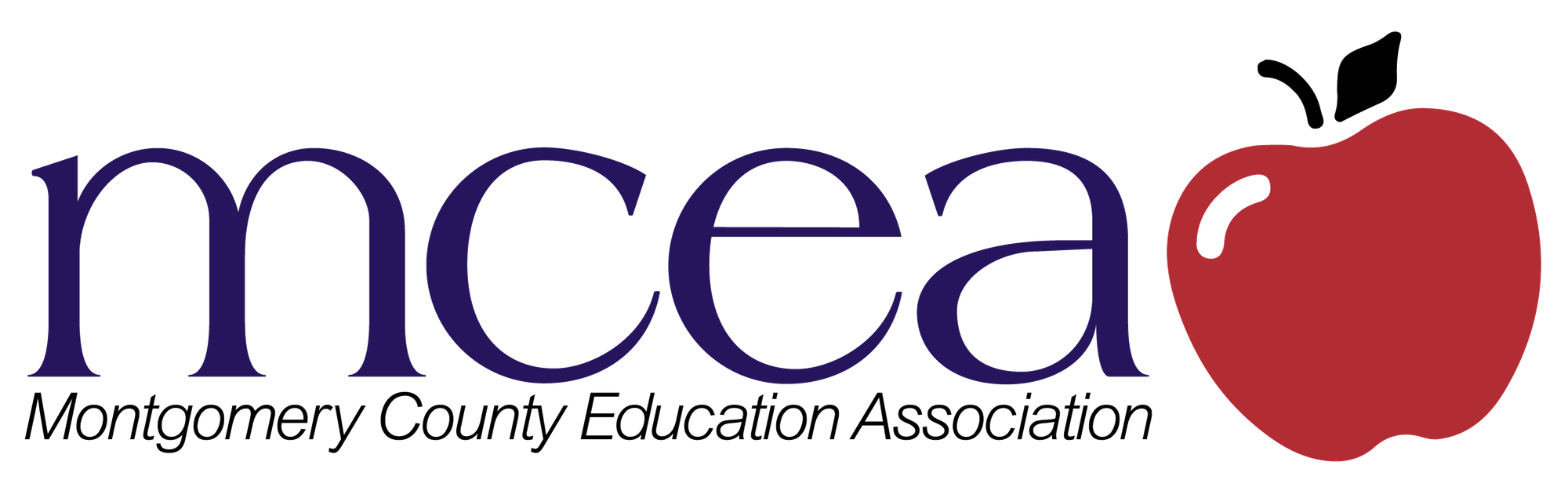 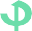 SECURITIES OFFERED THROUGH LPL FINANCIAL, MEMBER FINRA/SIPC LPL Financial is notaffiliated with, nor endorsed by MCEA.OctoberNovemberDecemberTuesday 10/1Wednesday 11/4Wednesday 12/2Tuesday 10/6Thursday 11/12Thursday 12/10Wednesday 10/14Tuesday 11/17Tuesday 12/15Thursday 10/22Tuesday 11/24Tuesday 10/27